附件3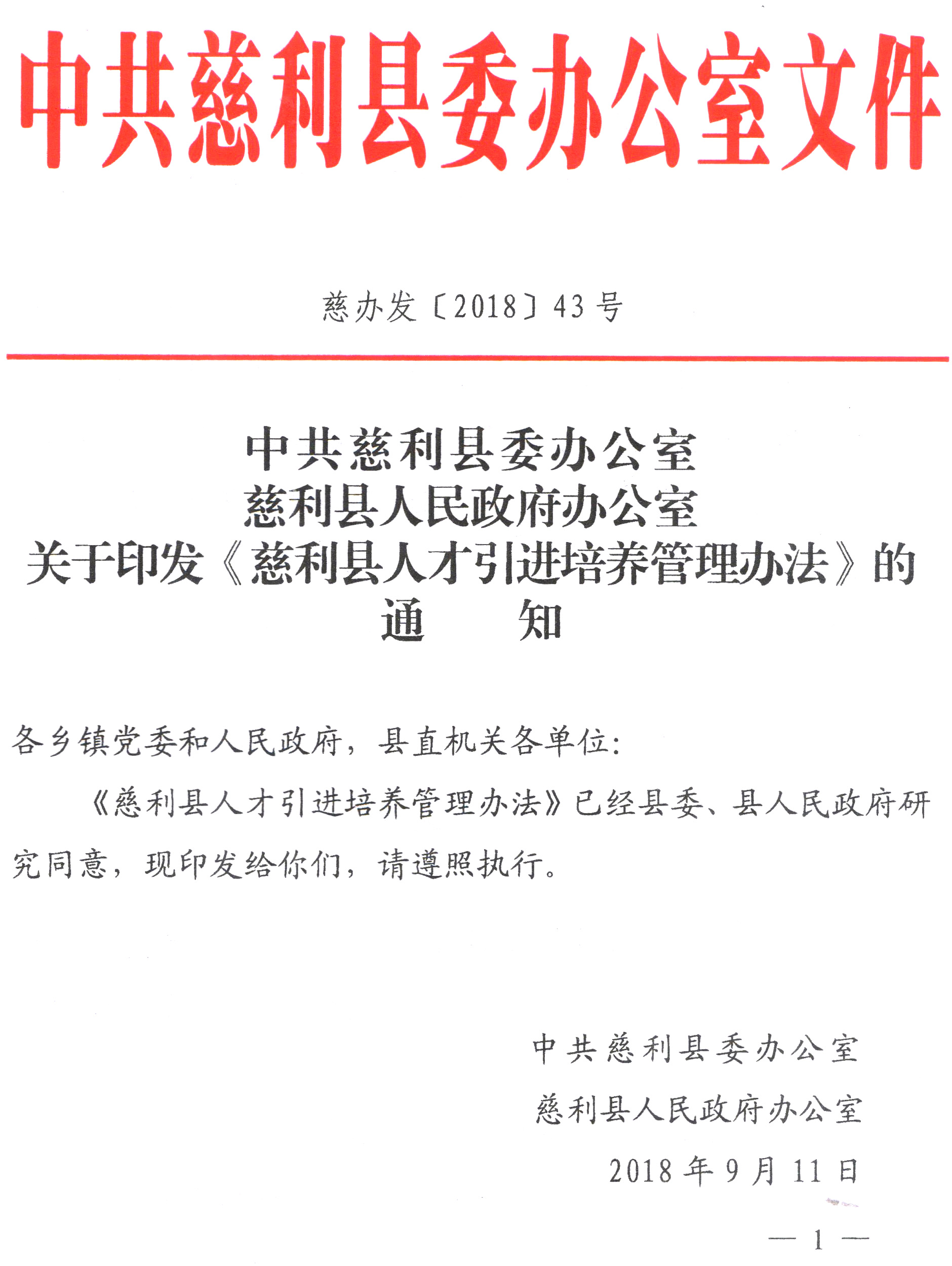 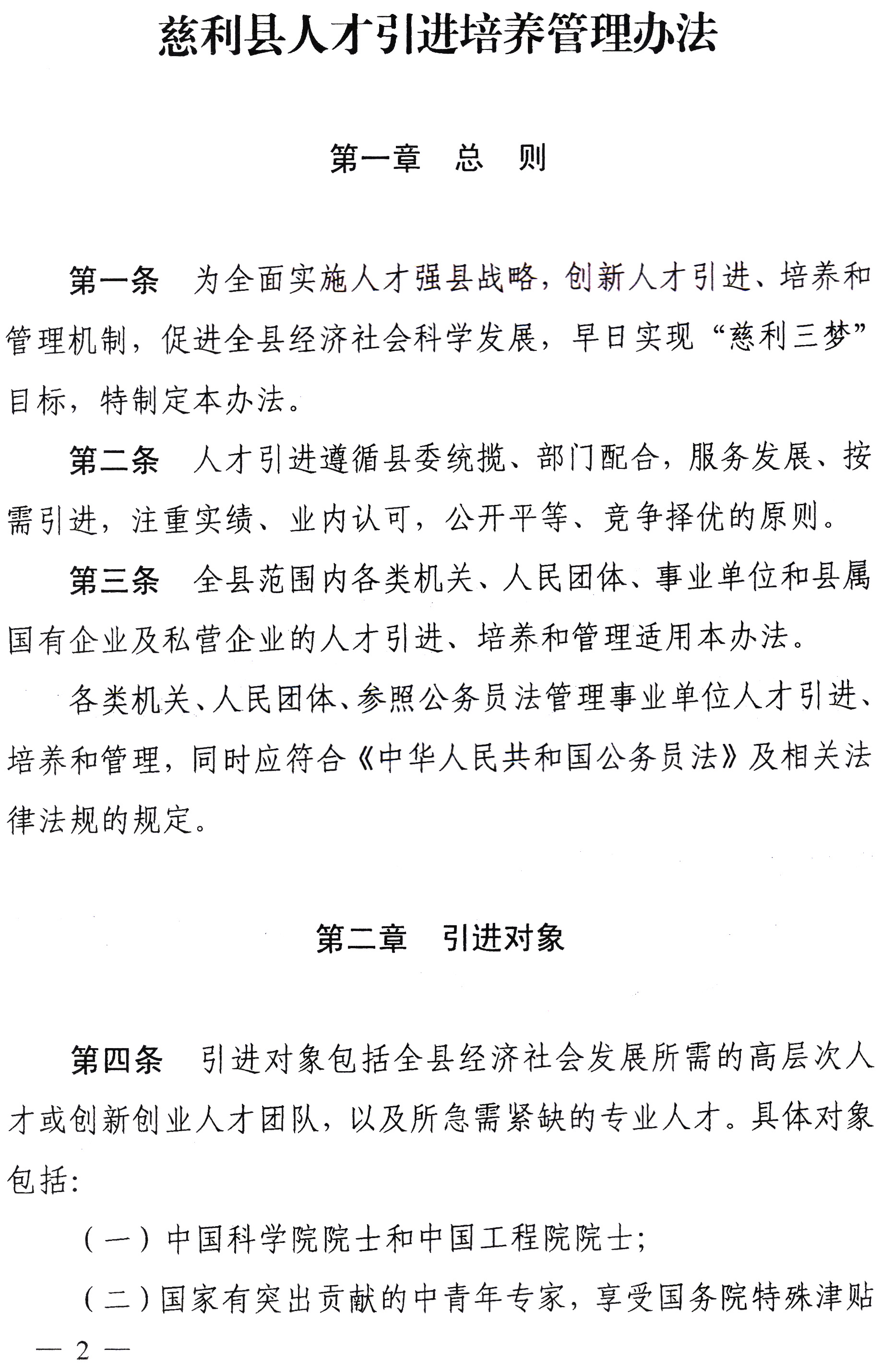 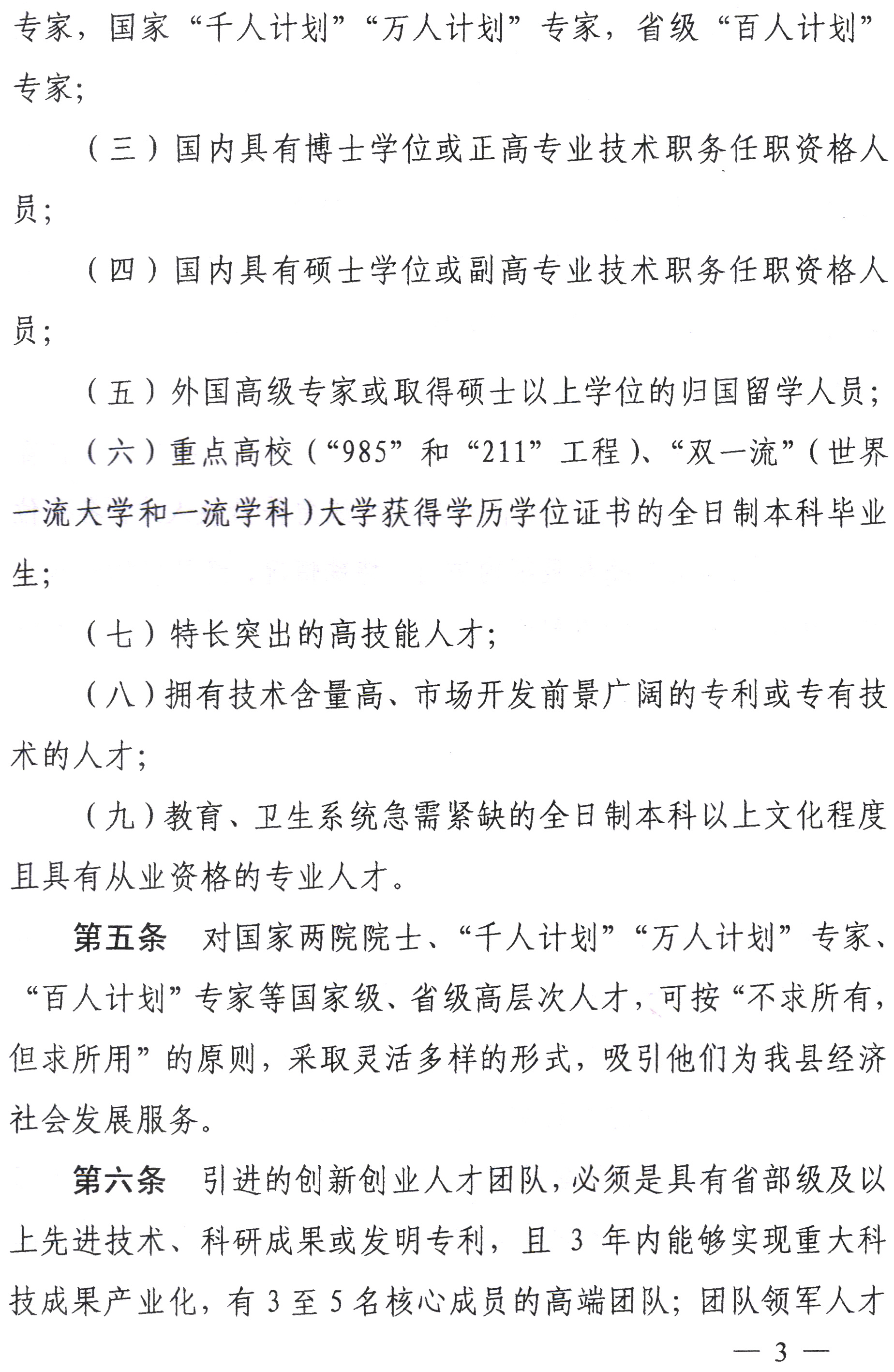 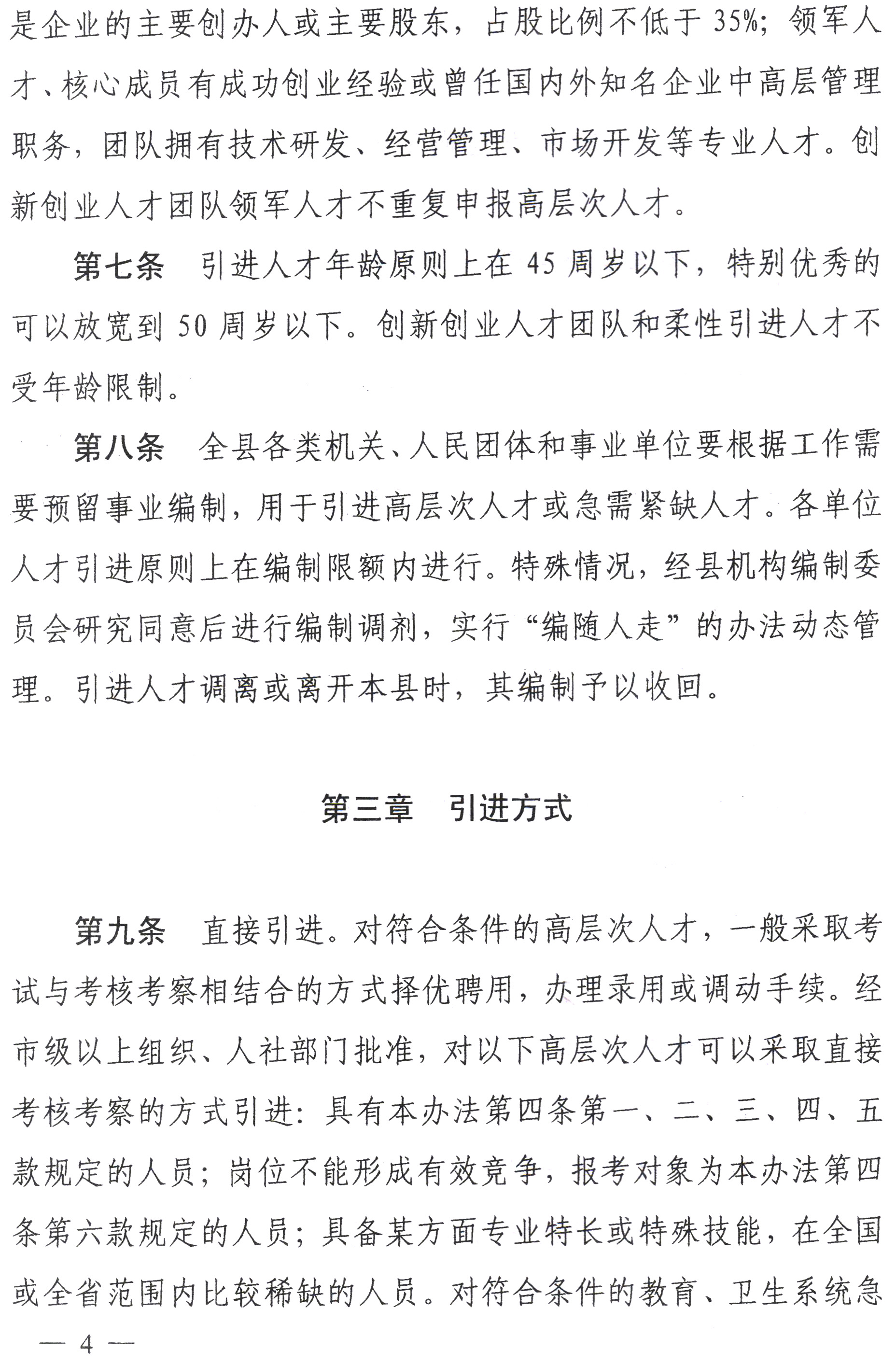 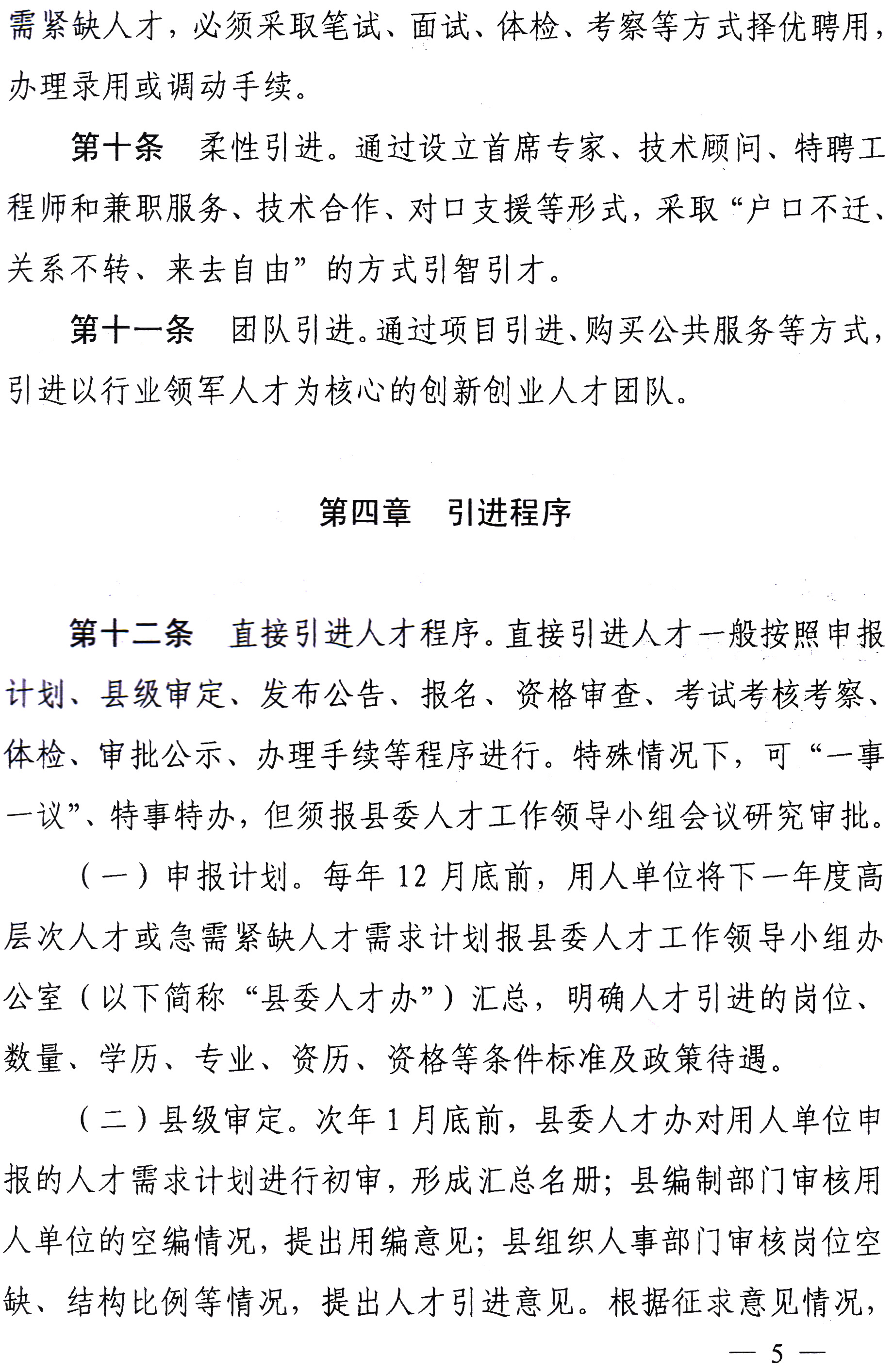 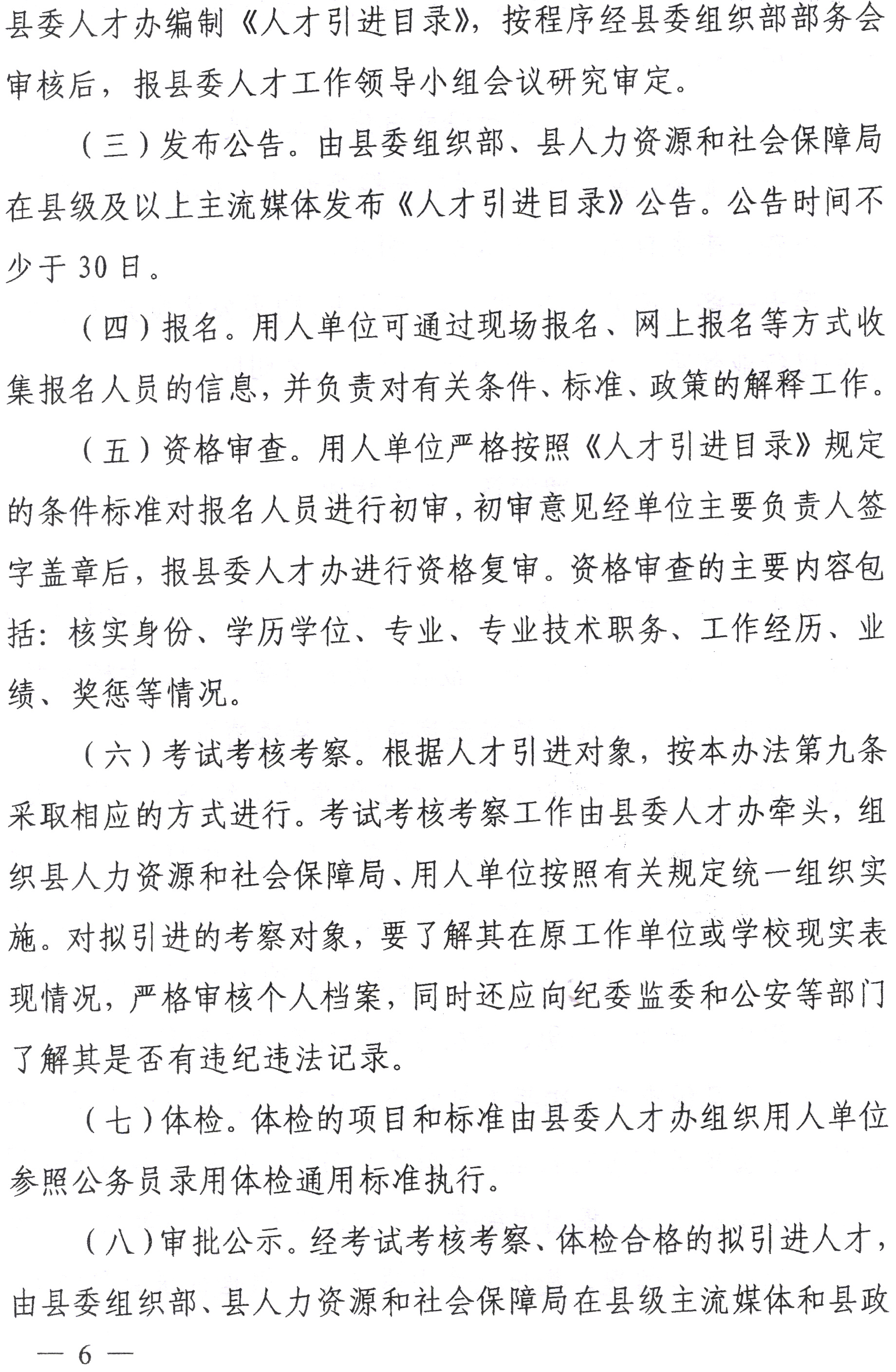 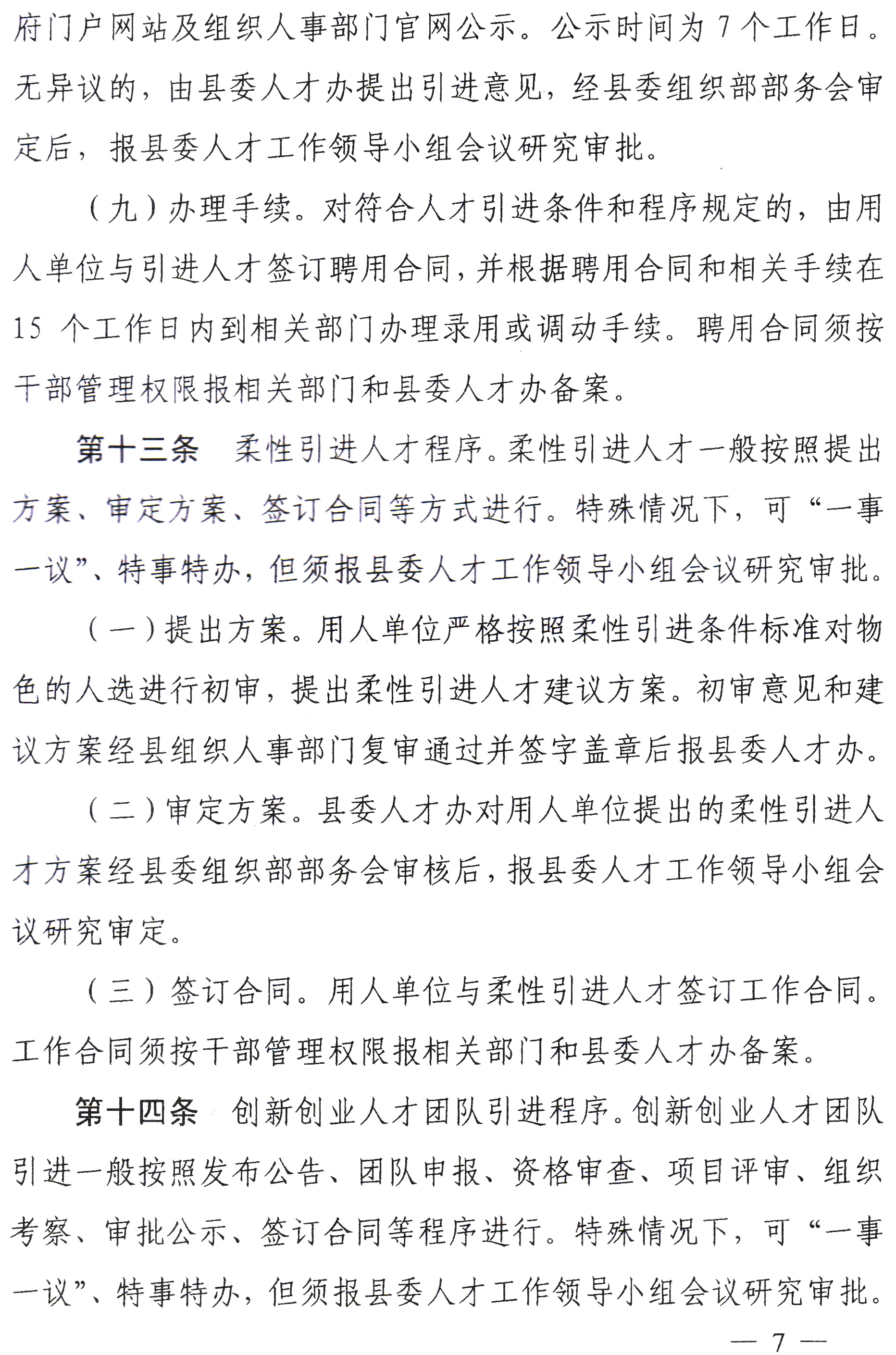 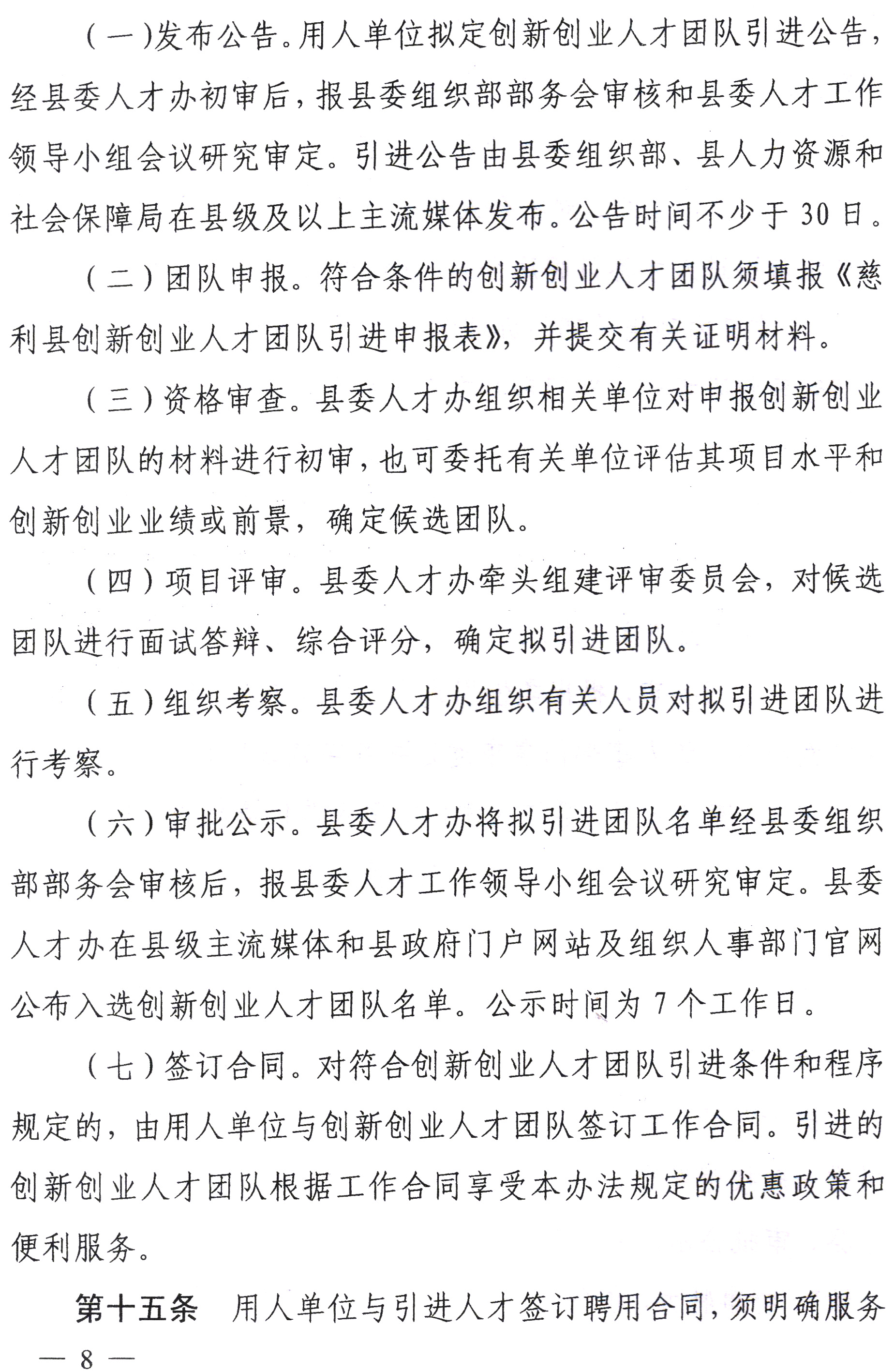 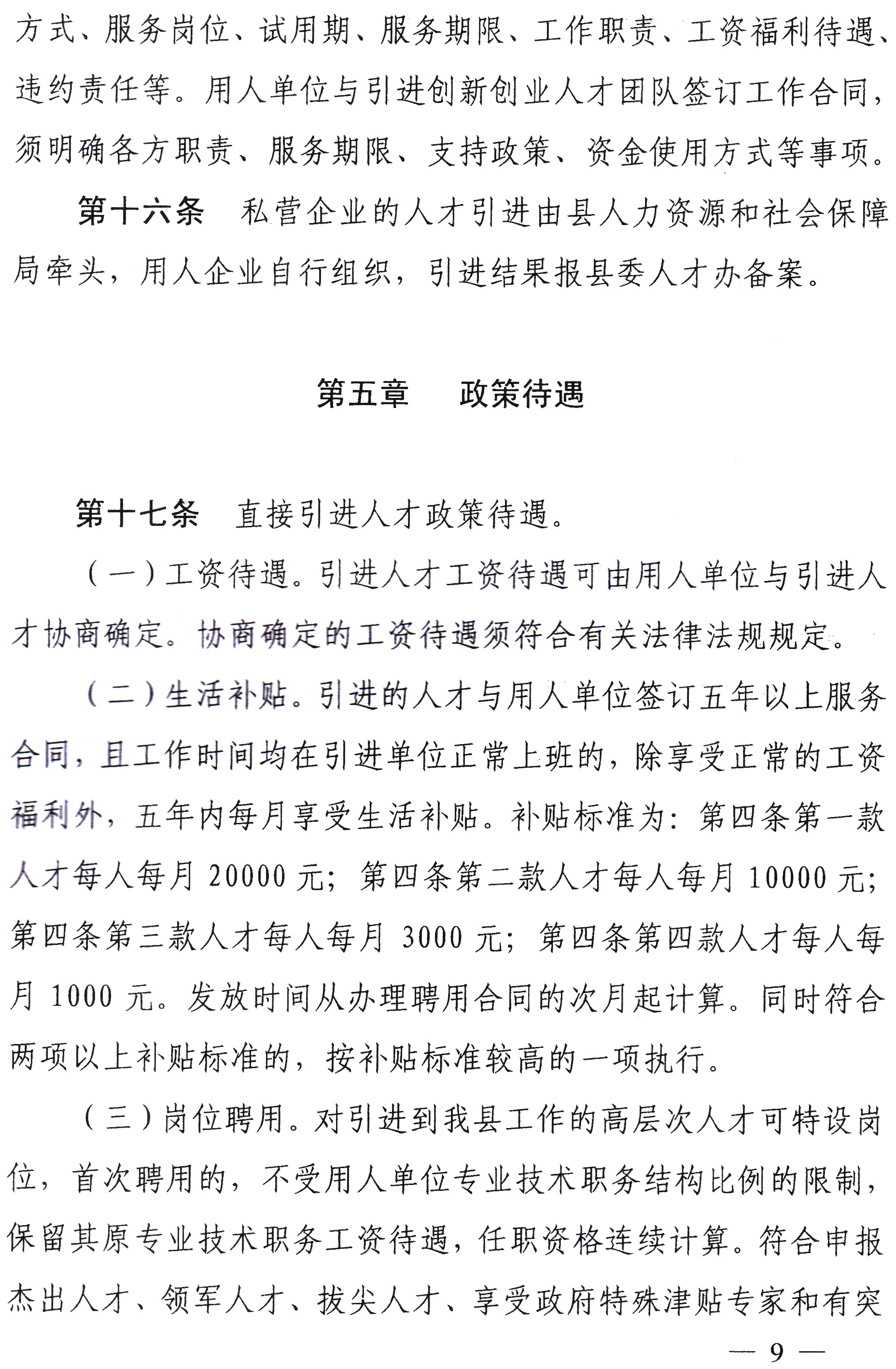 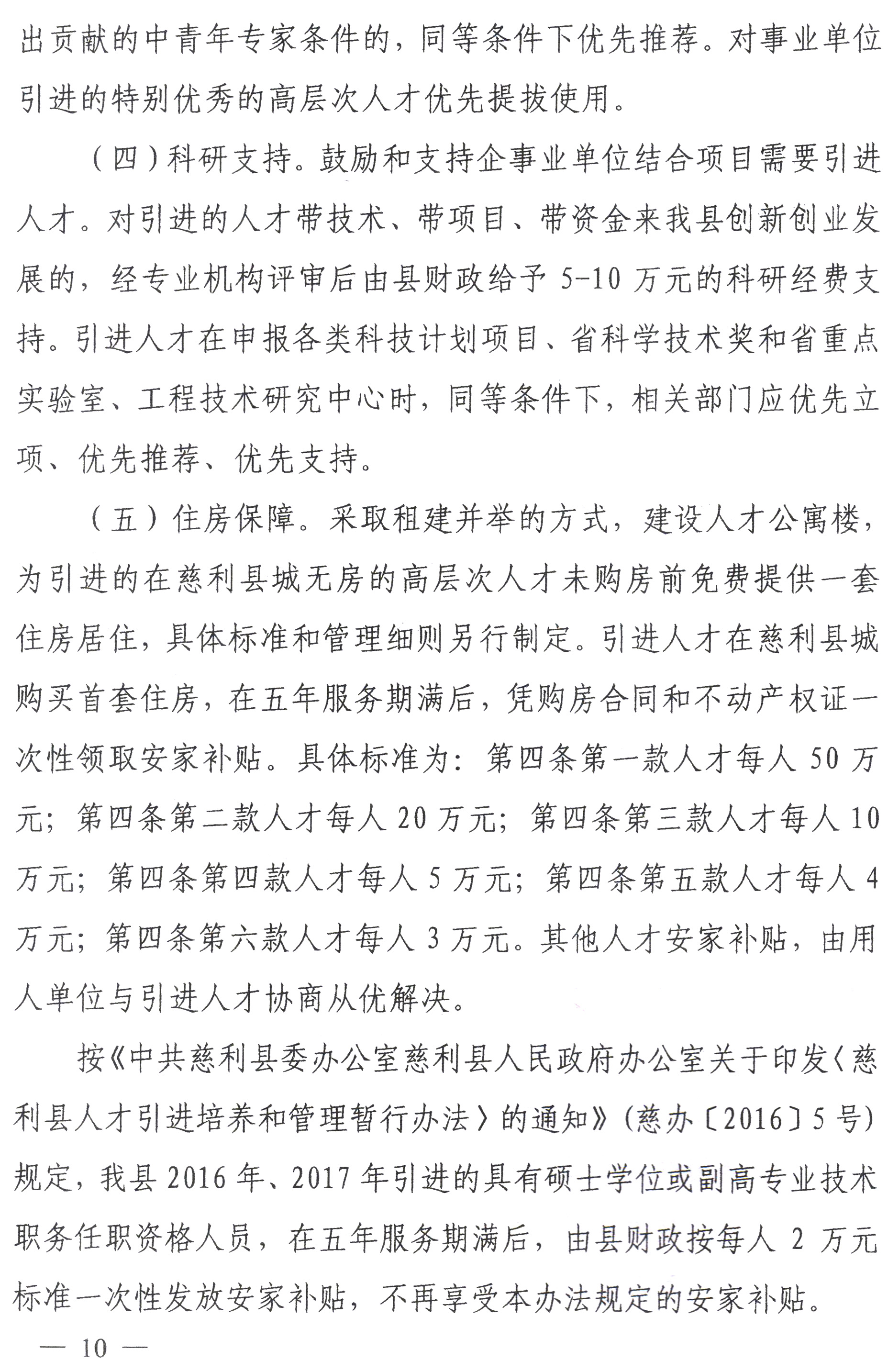 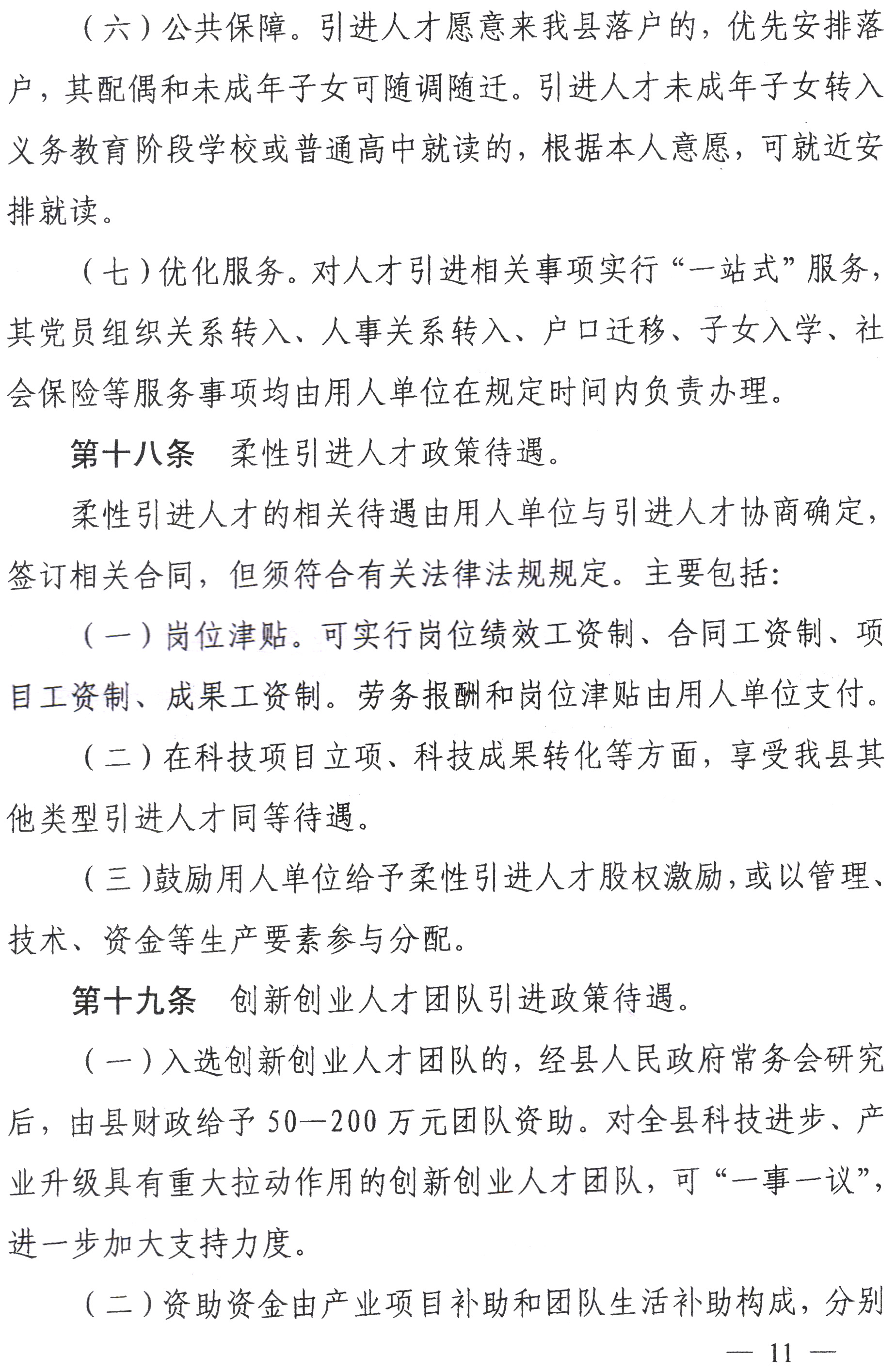 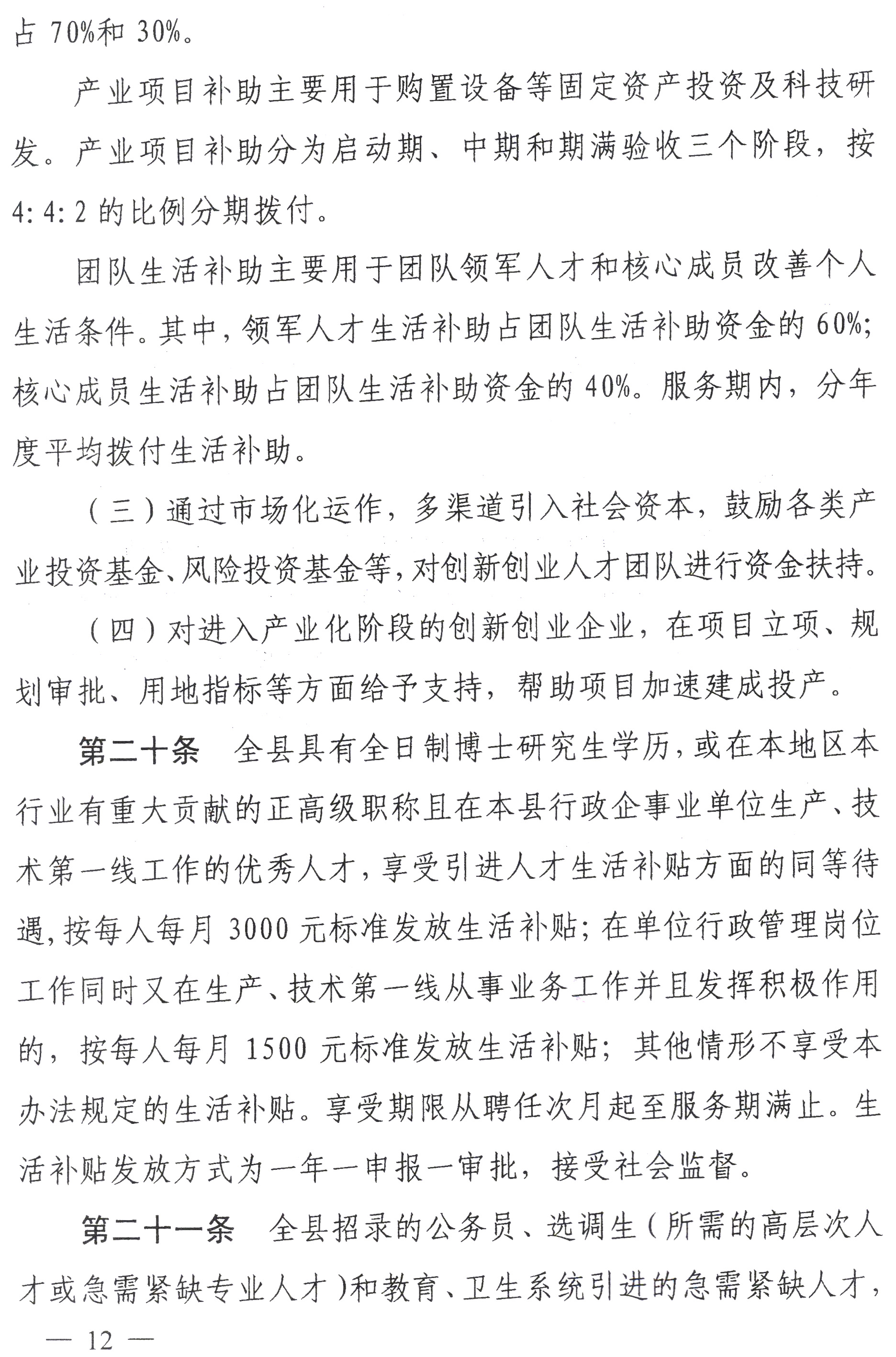 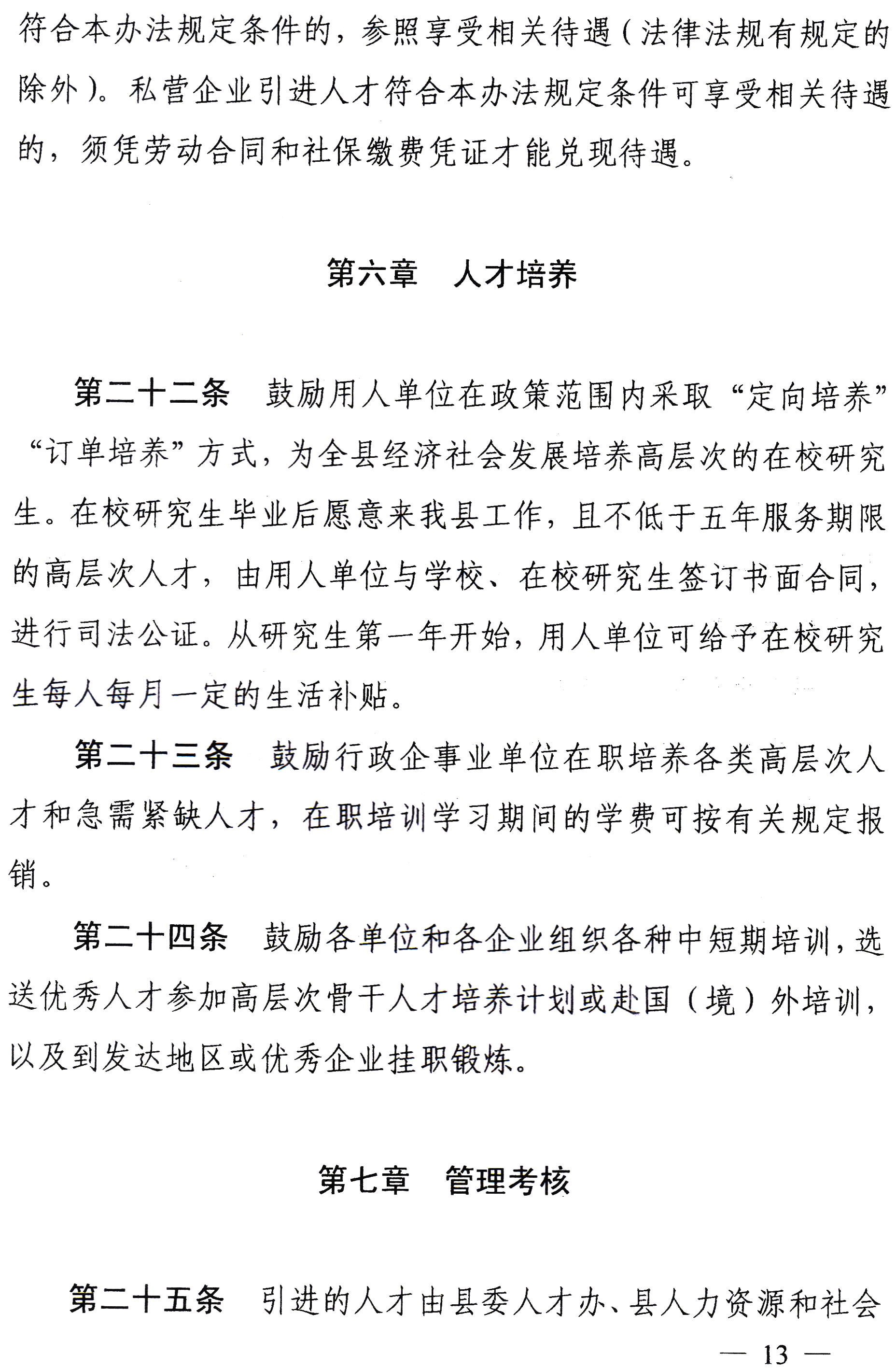 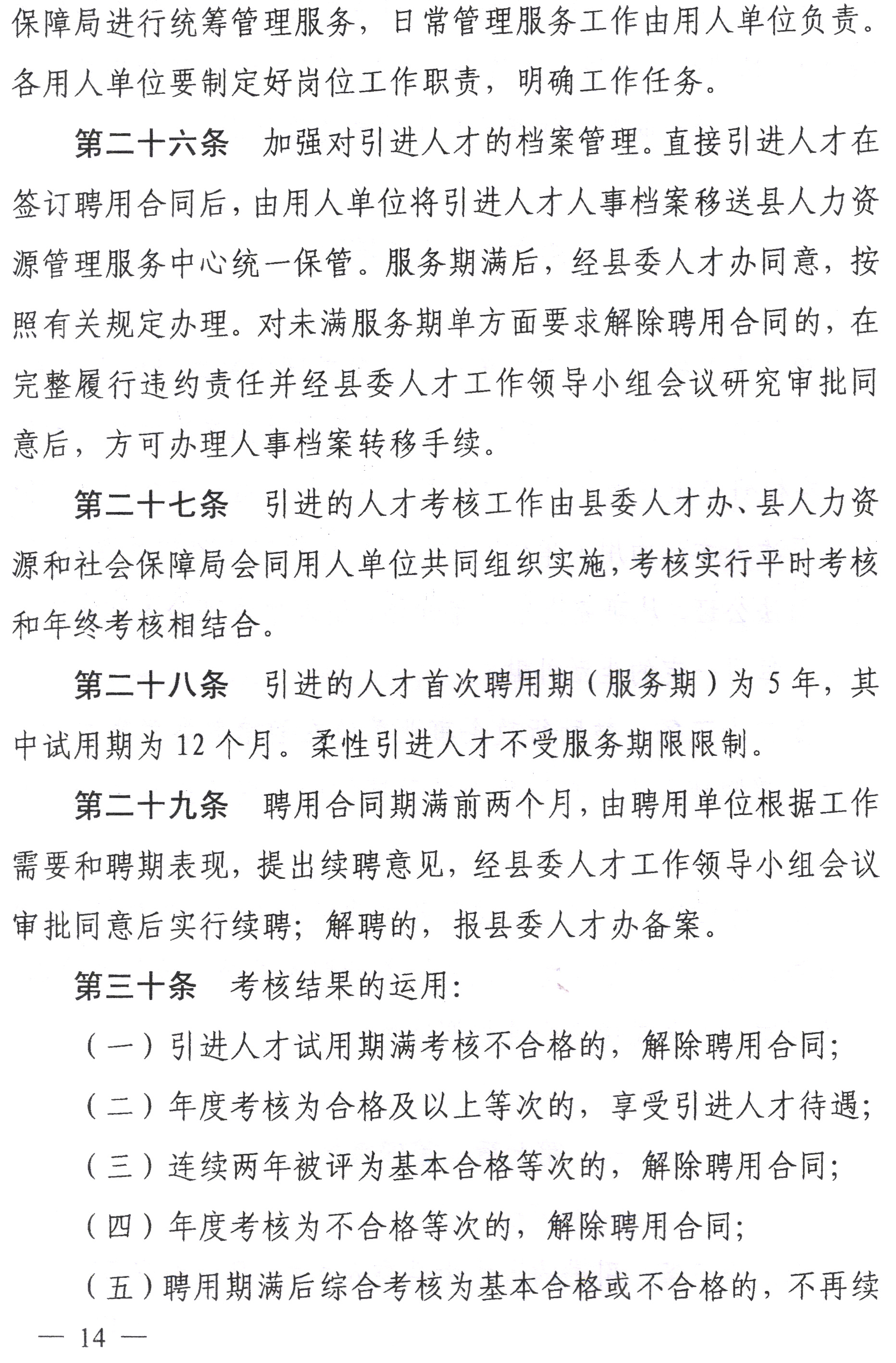 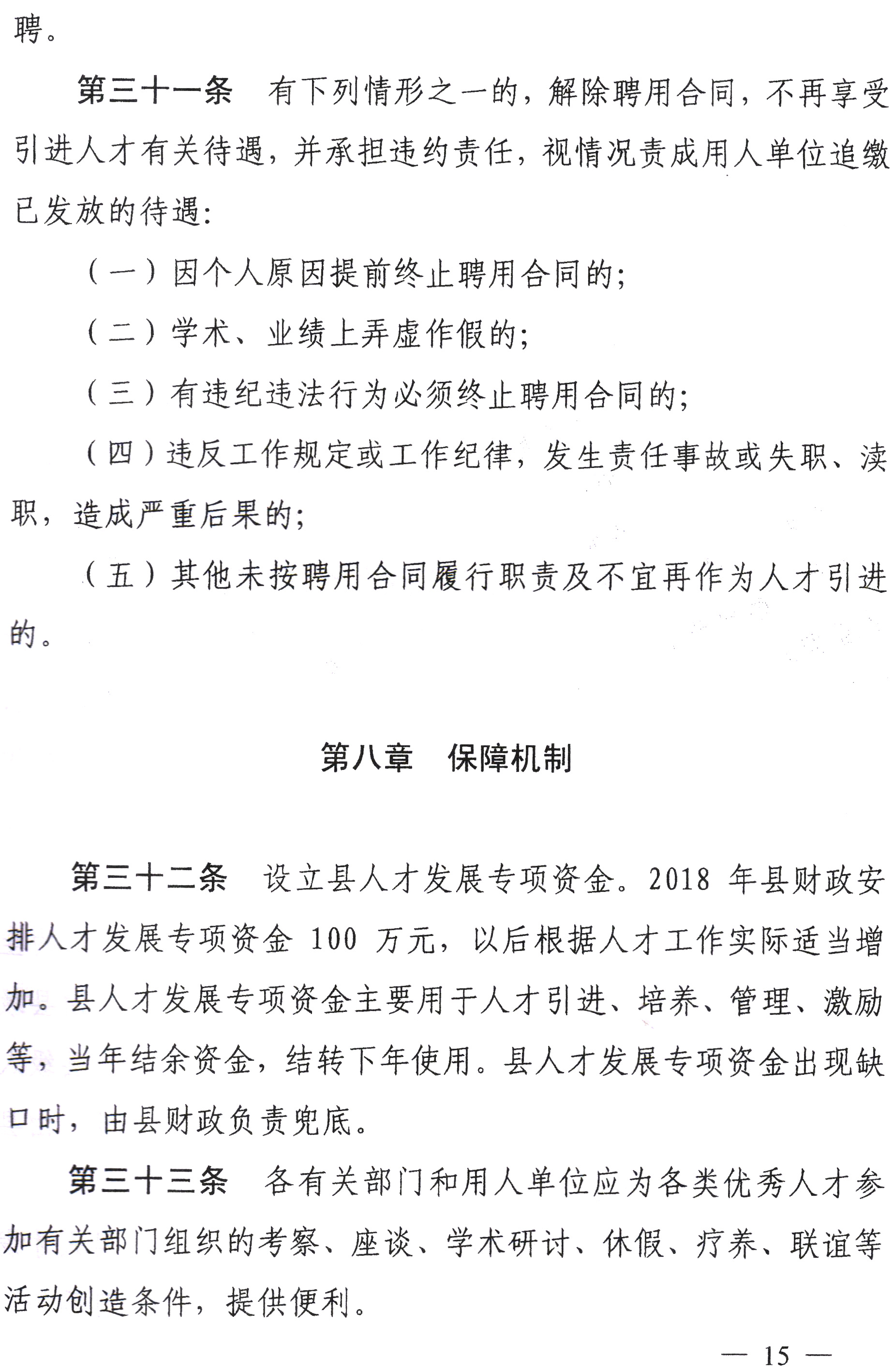 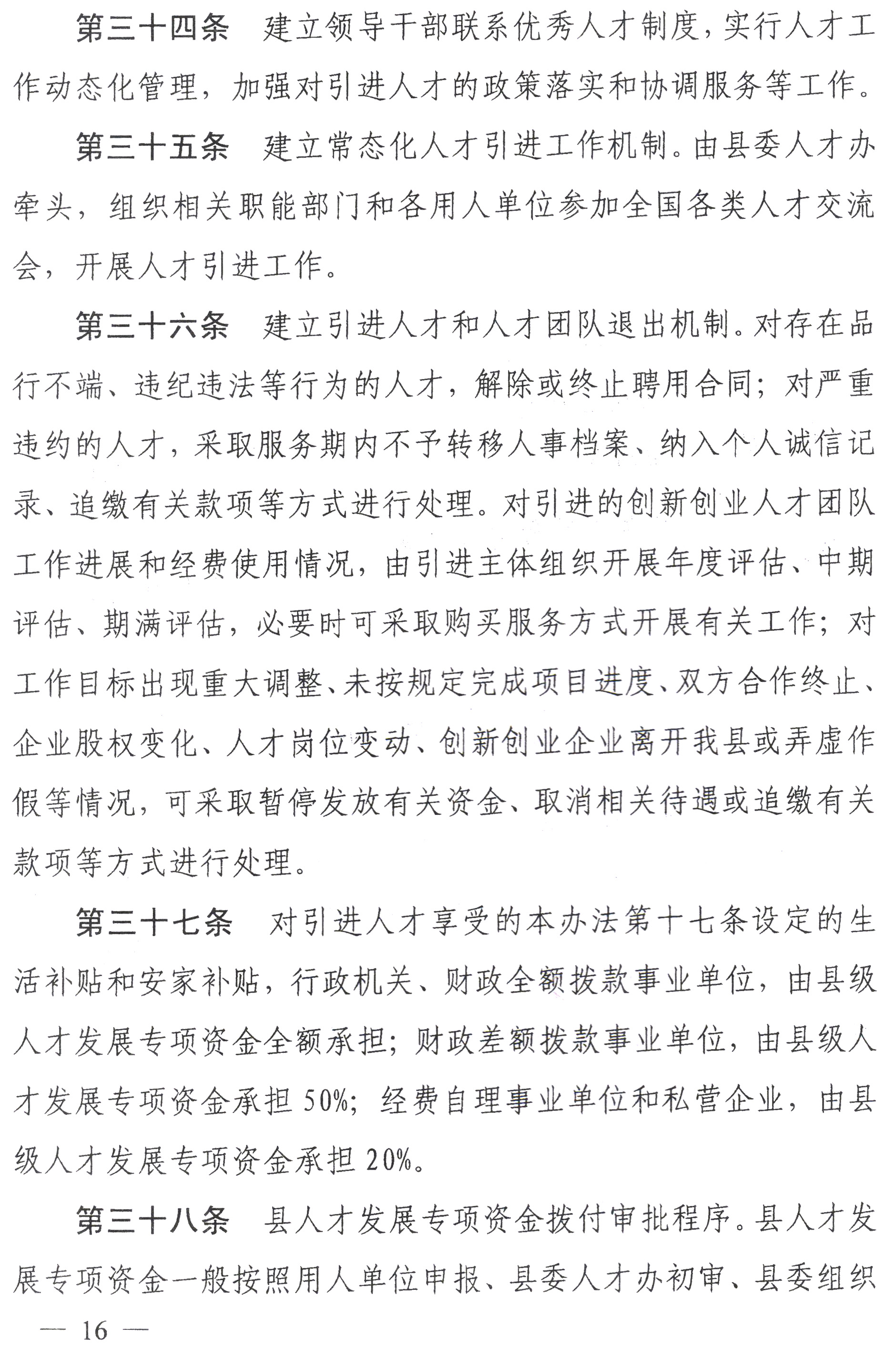 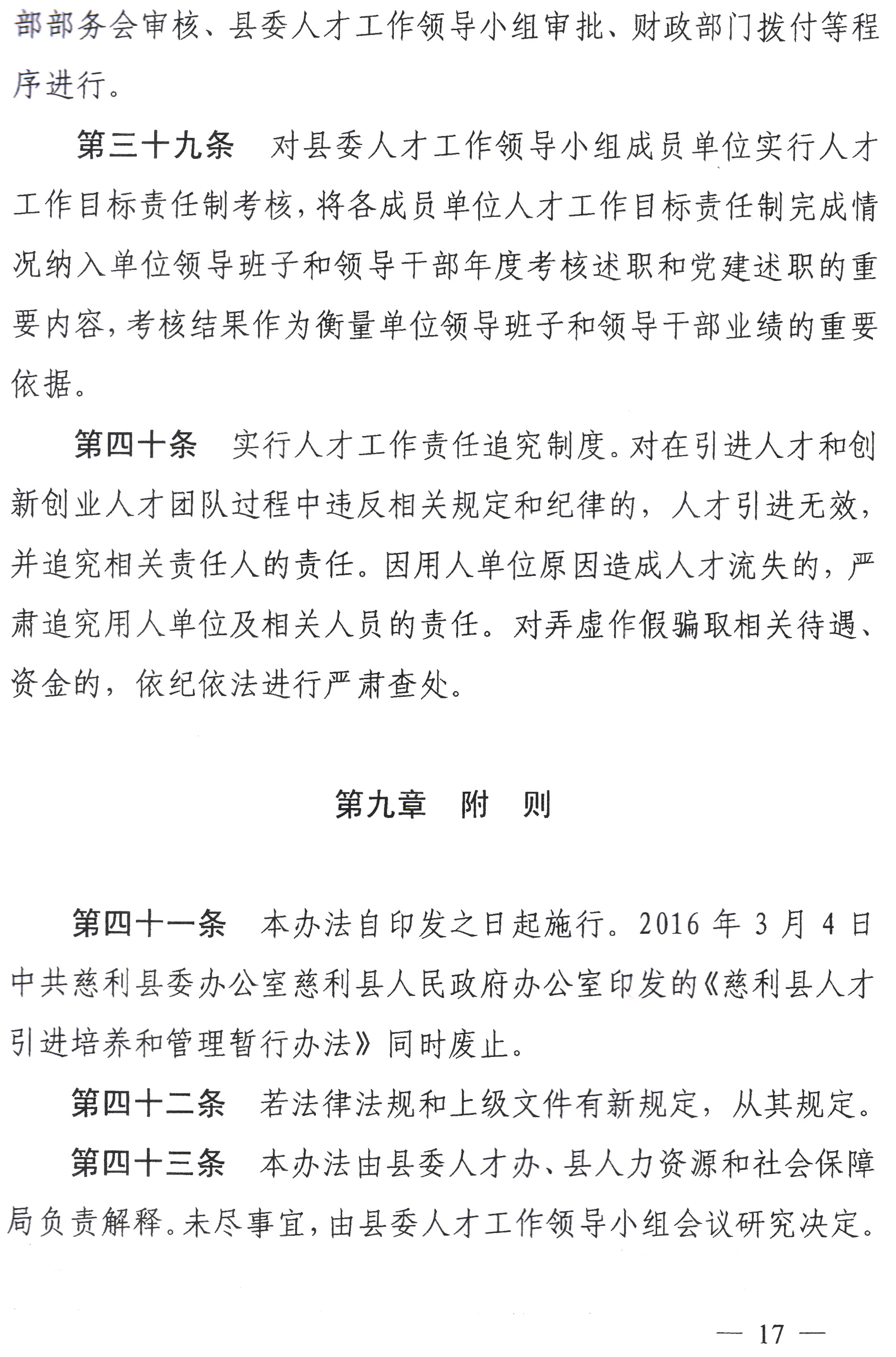 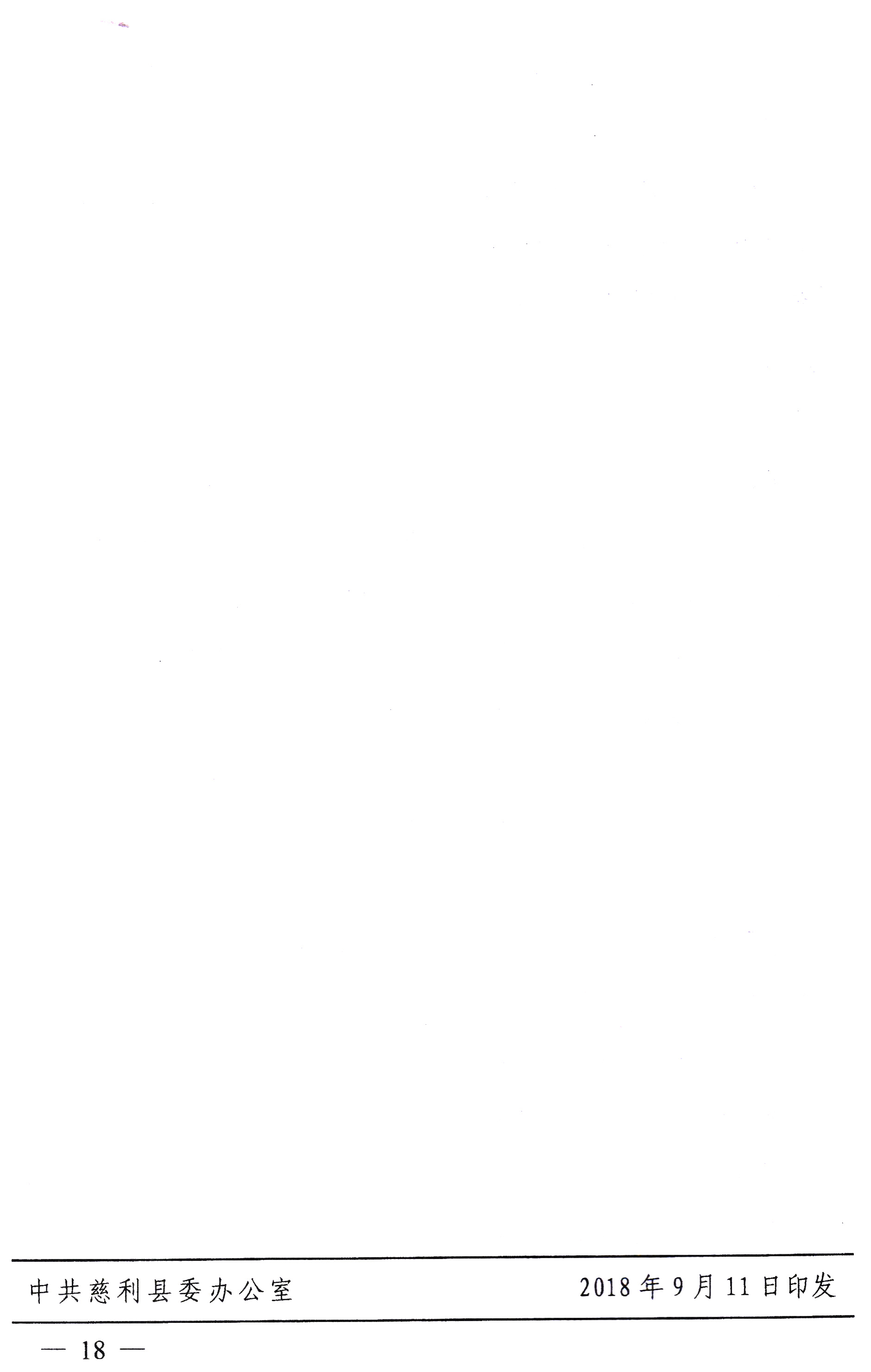 